Záverečný účet Obce Plavecký Mikulášza rok 2022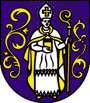 Predkladá :	Lýdia DulanskáSpracoval: 	Lýdia DulanskáV Plaveckom Mikuláši, dňa 23.03.2023Návrh záverečného účtu vyvesený na úradnej tabuli dňa  Záverečný účet schválený OZ dňa ........................., uznesením č. ...........................Záverečný účet obce za rok 2022OBSAH : Rozpočet obce na rok 2022Rozbor plnenia príjmov za rok 2022Rozbor čerpania výdavkov za rok 2022Prebytok/schodok  rozpočtového hospodárenia za rok 2022Tvorba a použitie prostriedkov fondovBilancia aktív a pasív k 31.12.2022Prehľad o stave a vývoji dlhu k 31.12.2022Prehľad o poskytnutých dotáciách právnickým osobám a fyzickým osobám - podnikateľom podľa § 7 ods. 4 zákona č. 583/2004 Z. z.Finančné usporiadanie finančných vzťahov voči:štátnemu rozpočtuštátnym fondomrozpočtom VÚCZáverečný účet obce za rok 20221. Rozpočet obce na rok 2022Základným   nástrojom  finančného  hospodárenia  obce  bol   rozpočet   obce   na  rok   2022Obec zostavila rozpočet podľa ustanovenia § 10 odsek 7) zákona č. 583/2004 Z. z. o rozpočtových pravidlách územnej samosprávy a o zmene a doplnení niektorých zákonov v znení neskorších predpisov. Rozpočet obce na rok 2022  bol zostavený ako vyrovnaný. Bežný rozpočet bol zostavený ako prebytkový  a  kapitálový   rozpočet ako  schodkový.Hospodárenie obce sa riadilo podľa schváleného rozpočtu na rok 2022Rozpočet obce bol schválený obecným zastupiteľstvom dňa 06.12.2021 uznesením č. 331/2021.Rozpočet bol zmenený dvakrát:prvá zmena   schválená dňa 02.05.2022 uznesením č. 363/2022druhá zmena schválená dňa 05.12.2022 uznesením č. 35/2022Rozpočet obce k 31.12.20222. Rozbor plnenia príjmov za rok 2022Z rozpočtovaných celkových príjmov 640 272 € bol skutočný príjem k 31.12.2022 v sume 640 274,12 €, čo predstavuje 100,01  % plnenie. Bežné príjmyZ rozpočtovaných bežných príjmov 553 756  € bol skutočný príjem k 31.12.2022 v sume 553 756,72 €, čo predstavuje   100,00 % plnenie. daňové príjmy Výnos dane z príjmov poukázaný územnej samospráve Z predpokladanej finančnej čiastky v sume 308 868 z výnosu dane z príjmov boli k 31.12.2022 poukázané finančné prostriedky zo ŠR v sume 308 868,35 €, čo predstavuje plnenie na 100%. Daň z nehnuteľnostíZ rozpočtovaných 49 632 € bol skutočný príjem k 31.12.2022 v sume 49 632 €, čo predstavuje plnenie na 100 % plnenie. Príjmy dane z pozemkov boli v sume 40 673,71 €, príjmy dane zo stavieb boli v sume 8 732,43 € a príjmy dane z bytov boli v sume 225,86 €. Za rozpočtový rok bolo zinkasovaných  49 632 €. K 31.12.2022 obec eviduje pohľadávky na dani z nehnuteľností v sume 1 220,97  €.Daň za psa:  1134 €Daň za užívanie verejného priestranstva: 218 €Poplatok za komunálny odpad a drobný stavebný odpad: 31698,10 €nedaňové príjmy: Príjmy z podnikania a z vlastníctva majetkuZ rozpočtovaných 16 589 € bol skutočný príjem k 31.12.2022 v sume 16 589,08 €, čo je 100 % plnenie. Uvedený príjem predstavuje príjem z prenajatých pozemkov v sume 596,86 € a príjem z prenajatých budov, priestorov a objektov v sume 13 235,90 € a dividendy vo výške 2 756,32. Obec eviduje pohľadávky z prenajatých budov, priestorov a objektov v sume 1 035,35€ iné nedaňové príjmy: Z rozpočtovaných iných nedaňových príjmov 19 000 €, bol skutočný príjem vo výške18 999,86 €, čo predstavuje 99,99 % plnenie. Medzi iné nedaňové príjmy boli rozpočtované príjmy z dobropisov, iné príjmy a za porušenie predpisov, za materské školy a ŠKDprijaté granty a transferyZ rozpočtovaných grantov a transferov 107 083 € bol skutočný príjem vo výške 107 082,70 €, čo predstavuje 99,99 % plnenie.Granty a transfery boli účelovo učené a boli použité v súlade s ich účelom.Kapitálové príjmy: Z rozpočtovaných kapitálových príjmov 72 005 € bol skutočný príjem k 31.12.2022 v sume 72 005  €, čo predstavuje  100 % plnenie. Medzi kapitálové príjmy boli rozpočtované príjmy za predaj pozemkov Záhumnie III. a IV. Etapa vo výške 39 105 €, kapitálový transfer na detské ihrisko vo výške 29 700 € a príspevok na Územný plán vo výške 5000 €Predaj pozemkov Záhumnie III. a IV. etapaZ rozpočtových 39 105 € bol skutočný príjem k 31.12.2022 v sume 39 105 €, čo predstavuje 100 % plnenie.Príjmové finančné operácie: Z rozpočtovaných príjmových finančných operácií 14 511 € bol skutočný príjem k 31.12.2022 v sume 14 512,40 €, čo predstavuje  100,01 % plnenie. Uznesením obecného zastupiteľstva č. 31/2022 zo dňa 05.12.2022 bolo schválené použitie rezervného fondu v sume 5 407 €. V skutočnosti bolo plnenie v sume 5 407,07 €. 3. Rozbor čerpania výdavkov za rok 2022Z rozpočtovaných celkových výdavkov 547 880,19 € bolo skutočne čerpané  k 31.12.2022 v sume 547 880,19 €, čo predstavuje  100 % čerpanie. Bežné výdavky Z rozpočtovaných celkových výdavkov 526 644,55 € bolo skutočne čerpané  k 31.12.2022 v sume 526 644,55 €, čo predstavuje  100 % čerpanie. Čerpanie jednotlivých rozpočtových položiek bežného rozpočtu je prílohou Záverečného účtu. Rozbor významných položiek bežného rozpočtu: Mzdy, platy, služobné príjmy a ostatné osobné vyrovnaniaZ rozpočtovaných výdavkov 151 296,42 € bolo skutočné čerpanie k 31.12.2022 v sume 151 296,42 €, čo je 100,00 % čerpanie. Patria sem mzdové prostriedky pracovníkov OcÚ, matriky, pracovníkov školstva. Kapitálové výdavky Z rozpočtovaných kapitálových výdavkov 18 235,64 € bolo skutočne čerpané  k 31.12.2022 v sume 18 235,64 €, čo predstavuje  100 % čerpanie. Čerpanie jednotlivých rozpočtových položiek kapitálového rozpočtu je prílohou Záverečného účtu. Medzi významné položky kapitálového rozpočtu patrí: Rekonštrukcia VO					2598,00 €b) Rekonštrukcia fasády a zateplenie ZŠ		9050,00 €c) Nákup kamerového systému			2060,60 €d) Rekonštrukcia MR					3347,04 €3 Finančné operácieZ rozpočtovaných finančných operácií 3000 € bolo skutočne čerpané  k 31.12.2022 v sume 3000 €, čo predstavuje  100 % čerpanie. Prebytok/schodok rozpočtového hospodárenia za rok 20225. Tvorba a použitie prostriedkov fondovRezervný fondObec vytvára rezervný fond v zmysle ustanovenia § 15 zákona č.583/2004 Z.z. v z.n.p.. O použití rezervného fondu rozhoduje obecné zastupiteľstvo.Sociálny fondObec vytvára sociálny fond v zmysle zákona č.152/1994 Z.z. v z.n.p.. Tvorbu a použitie sociálneho fondu upravuje kolektívna zmluva.6. Bilancia aktív a pasív k 31.12.2022A K T Í V A P A S Í V A 7. Prehľad o stave a vývoji dlhu k 31.12.20228. Prehľad o poskytnutých dotáciách  právnickým osobám a fyzickým osobám - podnikateľom podľa § 7 ods. 4 zákona č.583/2004 Z. z.Obec v roku 2021 poskytla dotácie v súlade so VZN č. 5/2008 o dotáciách, právnickým osobám, fyzickým osobám - podnikateľom na podporu všeobecne prospešných služieb,  na všeobecne prospešný alebo verejnoprospešný účel.K 31.12.2022 boli vyúčtované všetky dotácie, ktoré boli poskytnuté v súlade so VZN č. 5/2008 o dotáciách9. Finančné usporiadanie vzťahov voči štátnemu rozpočtuštátnym fondomrozpočtom VÚCV súlade s ustanovením § 16 ods.2 zákona č.583/2004 o rozpočtových pravidlách územnej samosprávy a o zmene a doplnení niektorých zákonov v znení neskorších predpisov má obec finančne usporiadať svoje hospodárenie vrátane finančných vzťahov k zriadeným alebo založeným právnickým osobám,  fyzickým osobám - podnikateľom a právnickým osobám, ktorým poskytli finančné prostriedky svojho rozpočtu, ďalej usporiadať finančné vzťahy k štátnemu rozpočtu, štátnym fondom, rozpočtom iných obcí a k rozpočtom VÚC.Finančné usporiadanie voči štátnemu rozpočtu:10. Návrh uzneseniaObecné zastupiteľstvo berie na vedomie správu hlavného kontrolóra a stanovisko k Záverečnému účtu za rok 2022.Obecné zastupiteľstvo schvaľuje Záverečný účet obce a celoročné hospodárenie bez výhrad.Schválený rozpočet Schválený rozpočet po poslednej zmenePríjmy celkom526 430640 272z toho :Bežné príjmy486 430553 756Kapitálové príjmy40 00072 005Finančné príjmy014 511Výdavky celkom526 430547 880,19z toho :Bežné výdavky479 430526 644,55Kapitálové výdavky47 00018 235,64Finančné výdavky0           3 000,00Rozpočtové hospodárenie obce092 391,81Schválený rozpočet na rok 2022 po poslednej zmeneSkutočnosť k 31.12.2022% plnenia640 272640 274,12100,01 %Schválený rozpočet na rok 2022 po poslednej zmeneSkutočnosť k 31.12.2022% plnenia553 756553 756,72100,00 %Schválený rozpočet na rok 2022 po poslednej zmeneSkutočnosť k 31.12.2022% plnenia308868308868,35100 %Schválený rozpočet na rok 2022 po poslednej zmeneSkutočnosť k 31.12.2022% plnenia2128521 285,04100,00 %Schválený rozpočet na rok 2021 po poslednej zmeneSkutočnosť k 31.12.2022% plnenia19 00018 999,8699,99 %Schválený rozpočet na rok 2022 po poslednej zmeneSkutočnosť k 31.12.2022% plnenia107 083107 082,7099,99%PoskytovateľÚčelové určenie grantov a transferovSuma prijatých prostriedkov v € UPSVaR MalackyDotácia na stravu v ZŠ a MŠ predškoláci1 092KÚ ŽP, BAŽivotné prostredie72,91Min. vnútra SRMatrika2 380,02Min. vnútra SRRegister obyvateľov240,24KSÚ, BAStavebná agenda942,91KŠÚ, BAVzdelávacie poukazy698,00KŠÚ, BAMaterská škola5 758,00KŠÚ, BAZákladná škola85 226,00KSÚ, BACestná doprava a miestne komunikácie31,45SponzoriOprava schodov v ZŠ a MŠ,
posedenie s dôchodcami1000,00Min. vnútraRegister adries21,20DPO SRDobrovoľná požiarna ochrana SR1 400,00Min.vnútra SRKomunálne voľby a voľby do VÚC1 224,99Min. vnútra SRReferendum 2023674,57KŠÚ, BAPredškoláci II7777,00Min.vnútra SRVojnové hroby204,22Min.vnútra SRSkladník CO311,89KŠÚ, BARefundácia odmien674,75KŠÚ, BAEdukačné publikácie (+DPH) - POO199,00VWNadácia VW2975,48BVSNadácia BVS500,00Min.práce, soc.vecí a rodinyDetské ihrisko29 700,00Schválený rozpočet na rok 2022 po poslednej zmeneSkutočnosť k 31.12.2022% plnenia72 00572 005100 %Schválený rozpočet na rok 2022 po poslednej zmeneSkutočnosť k 31.12.2022% plnenia14 51114 512,40100,01Schválený rozpočet na rok 2022 po poslednej zmeneSkutočnosť k 31.12.2022% čerpania547 880,19547 880,19100 Schválený rozpočet na rok 2021 po poslednej zmeneSkutočnosť k 31.12.2021% čerpania526 644,55526 644,55100 %Schválený rozpočet na rok 2022 po poslednej zmeneSkutočnosť k 31.12.2022% čerpania18 235,6418 235,64100 %Schválený rozpočet na rok 2022 po poslednej zmeneSkutočnosť k 31.12.2022% čerpania30003000100 %Hospodárenie obceSkutočnosť k 31.12.2022Bežné príjmy spolu553 756z toho: bežné príjmy obce553 756Bežné výdavky spolu526 644,55z toho: bežné výdavky obce526 644,55Bežný rozpočet+ 27 111,45Kapitálové príjmy spolu72 005z toho: kapitálové príjmy obce72 005Kapitálové výdavky spolu18 235,64Z toho: kapitálové výdavky obce18 235,64Kapitálový rozpočet+53 769,36prebytok bežného a kapitálového rozpočtu+80 880,81Vylúčenie z prebytku-31 139,27Upravený schodok bežného a kapitálového rozpočtu49 741,54Príjmy z finančných operácií14 511Výdavky z finančných operácií3 000Rozdiel finančných operácií11 511PRÍJMY SPOLU637 174,12VÝDAVKY SPOLU544 880,19Hospodárenie obce92 293,93Vylúčenie z prebytku-31 139,27Upravené hospodárenie+61 154,66 Fond rezervnýSuma v EURS k 1.1.2022176113,45      Prírastky - z prebytku rozpočtu za uplynulý                   rozpočtový rok 0     Úbytky   - použitie rezervného fondu :- uznesenie č. 31/2022 zo dňa 05.12.2022 obstaranie DHM      -5407,07Oprava RF-3377,79KZ k 31.12.2022167 328,59Sociálny fondSuma v EURZS k 1.1.2022347,10Prírastky - povinný prídel -  1,05      %                   2661,65Ostatné prírastky10,84Úbytky   - regeneráciu PS2420,00KZ k 31.12.2022599,59Názov  ZS  k  1.1.2022 v EURKZ  k  31.12.2022 v EURMajetok spolu2 911 376,552 761 283,21Neobežný majetok spolu2 725 970,322 491 938,19z toho :Dlhodobý nehmotný majetok00Dlhodobý hmotný majetok2 456 733,042 222 000,91Dlhodobý finančný majetok269.237,28269.237,28Obežný majetok spolu182 574,16265 729,77z toho :Zásoby612,33723,56Zúčtovanie medzi subjektami VS0,000,00Dlhodobé pohľadávky0,000,00Krátkodobé pohľadávky 2 776,845 165,15Finančné účty 179 184,99259 841,06Poskytnuté návratné fin. výpomoci dlh.00Poskytnuté návratné fin. výpomoci krát.00Časové rozlíšenie 2 832,073 615,25NázovZS  k  1.1.2022 v EURKZ  k  31.12.2022 v EURVlastné imanie a záväzky spolu2 911 376,552 761 283,21Vlastné imanie 1 887 058,511 739 427,47z toho :Oceňovacie rozdiely 0,000,00Fondy0,000,00Výsledok hospodárenia 1 887 058,511 739 427,47Záväzky32 281,4362 615,65z toho :Rezervy 1.020,001 200,00Zúčtovanie medzi subjektami VS5 899,9529 276,57Dlhodobé záväzky347,10699,59Krátkodobé záväzky25 014,3832 139,08Bankové úvery a výpomoci0,000,00Časové rozlíšenie992 036,61959 240,09Stav záväzkov k 31.12.2022Druh záväzkuZáväzky celkom k 31.12.2022 v EURz toho v  lehote splatnosti z toho po lehote splatnostiDruh záväzkov voči: Dodávateľom000Zamestnancom12615,8112615,810poisťovniam 7649,327649,320daňovému úradu1458,961458,960Záväzky spolu k 31.12.202221 724,0921 724,090Žiadateľ dotácie- 1 -Suma poskytnutých finančných prostriedkov- 2 -Suma skutočne použitých finančných prostriedkov- 3 -Rozdiel(stĺ.2 - stĺ.3 )- 4 -Telovýchovná jednotaBežné výdavky telovýchovnej jednoty reprezentujúcej obec Plavecký Mikuláš vo futbale9000,000Poskytovateľ         - 1 -Účelové určenie grantu, transferu uviesť : školstvo, matrika, .... - bežné výdavky- kapitálové výdavky- 2 -Suma  poskytnutýchfinančných prostriedkov - 3 -Suma skutočne použitých finančných prostriedkov  - 4 -Rozdiel(stĺ.3 - stĺ.4 )- 5 -UPSVaR MalackyDotácia na stravu v ZŠ a MŠ predškoláci1 092390702KÚ ŽP, BAŽivotné prostredie72,9172,910Min. vnútra SRMatrika2 380,022 380,020Min. vnútra SRRegister obyvateľov240,24240,240KSÚ, BAStavebná agenda942,91942,910KŠÚ, BAVzdelávacie poukazy698,00698,000KŠÚ, BAMaterská škola5 758,005 758,000KŠÚ, BAZákladná škola85 226,0085 226,000KSÚ, BACestná doprava a miestne komunikácie31,4531,450SponzoriOprava schodov v ZŠ a MŠ,
posedenie s dôchodcami1000,001000,000Min. vnútraRegister adries21,2021,200DPO SRDobrovoľná požiarna ochrana SR1 400,001 400,000Min.vnútra SRKomunálne voľby a voľby do VÚC1 224,991 224,990Min. vnútra SRReferendum 2023674,570674,57KŠÚ, BAPredškoláci II7777,007777,000Min.vnútra SRVojnové hroby204,22204,220Min.vnútra SRSkladník CO311,89311,890KŠÚ, BARefundácia odmien674,75674,750KŠÚ, BAEdukačné publikácie (+DPH) - POO199,00199,000VWNadácia VW2975,482975,480BVSNadácia BVS500,00500,000Min.práce, soc.vecí a rodinyDetské ihrisko29 700,00029700